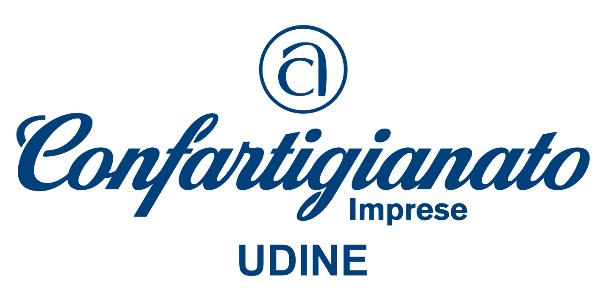 Udine, 17 settembre 2019IL 18 SETTEMBRE IN CONFARTIGIANATO UDINE INCONTRO CON CARLO ALBERTO CARNEVALE MAFFÈ (“I CONTI DELLA BELVA”, Radio 24) ALLA SCOPERTA DEI NUOVI CANALI DI FINANZIAMENTO PER LE IMPRESE Le banche non costituiscono più l’unica, valida risposta alle esigenze di credito delle imprese. Nel corso degli ultimi anni le alternative di sono andate moltiplicando e accanto ai canali tradizionali, istituti di credito appunto, ma anche private equity e venture capital, se ne sono aggiunti altri, dalla fintech al business angel, dai mini-bond al crowdfunding e ancora al peer-to-peer lending. Canali di finanziamento meno noti che Confartigianato-Imprese Udine si prepara ad esplorare mercoledì 18 settembre con l’aiuto di Carlo Alberto Carnevale Maffè, docente di Business Strategy all’Università Bocconi di Milano, noto al pubblico come brillante conduttore della trasmissione di Radio 24 “I conti della Belva” e ritenuto uno dei massimi esperti del settore.“Oltre la banca. Nuovi strumenti di finanziamento per le imprese”, questo il titolo dell’incontro, è in programma per il 18 settembre alle 18.30 nella sede dell’associazione in via Del Pozzo 8 a Udine. Organizzato dal Movimento Donne Impresa e dal Movimento Giovani Imprenditori di Confartigianato-Imprese Udine in collaborazione con il Consiglio zonale di Udine, si inserisce nel ciclo di incontri formativi della Credit Academy che ha l’obiettivo di fornire agli imprenditori una “cassetta degli attrezzi” completa sul tema del credito e dell’educazione finanziaria.La partecipazione all’evento è gratuita, ma è necessario iscriversi attraverso il modulo disponibile sul sito www.confartigianatoudine.com.Addetto stampa Confartigianato/Imprese UdineMaura Delle Case - mauradellecase@gmail.com - 3478794338